FOTODOKUMENTACE  PRŮBĚHU  AKCE  „REKONSTRUKCE  ÚPRAVNY  VODY  PERŠTEJN“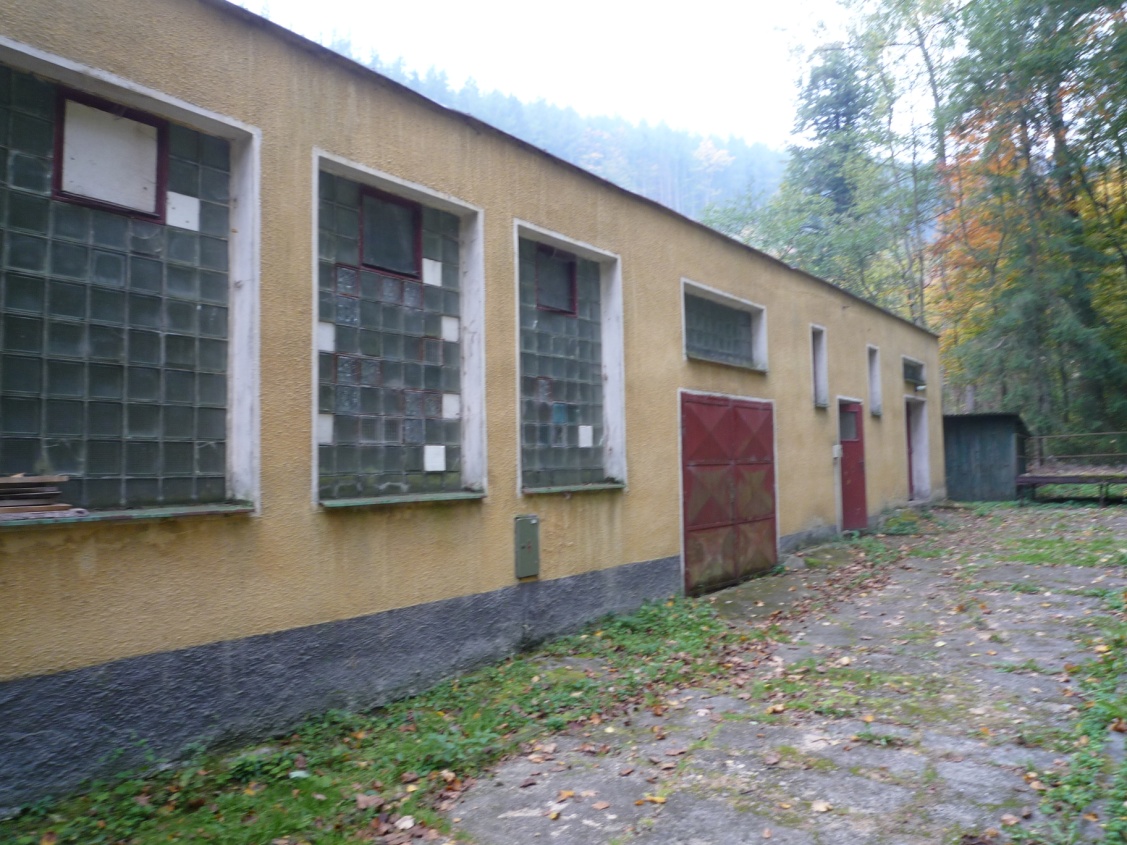 Původní stav fasády objektu - čelní strana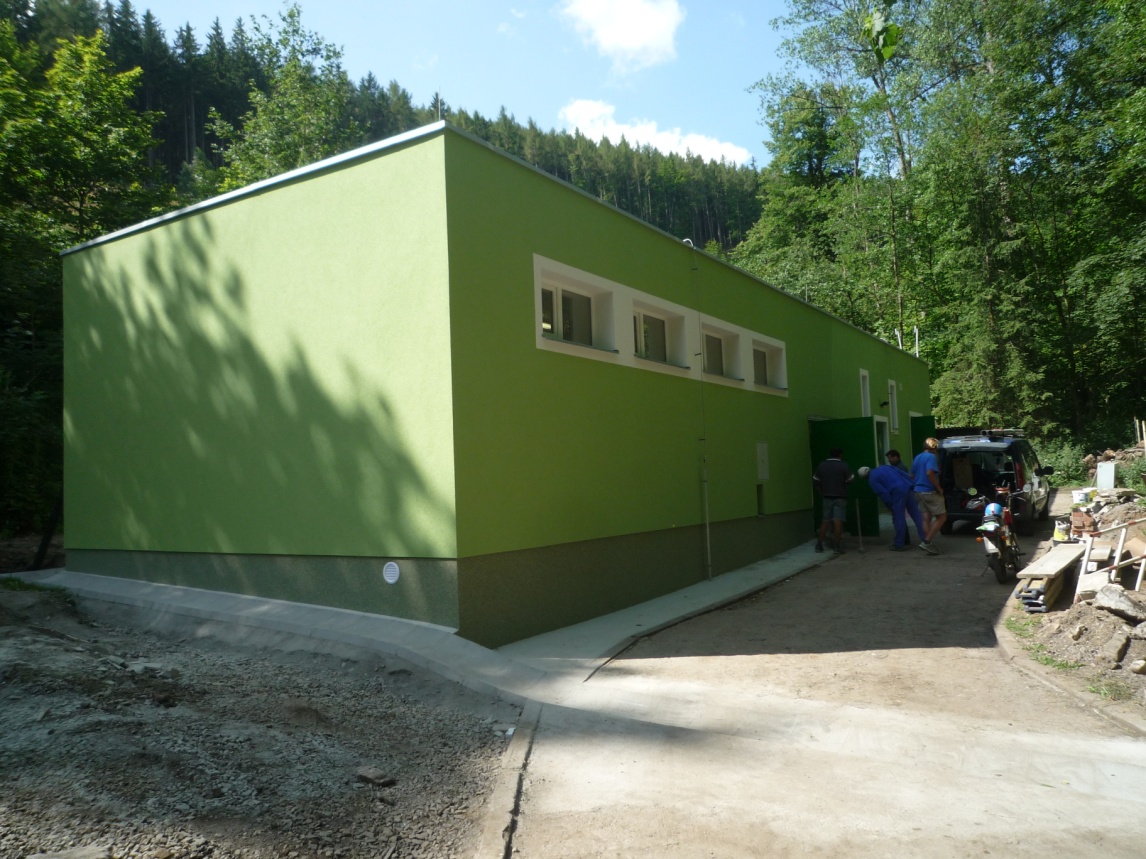 Finální úprava fasády a střechy, včetně zateplení – čelní část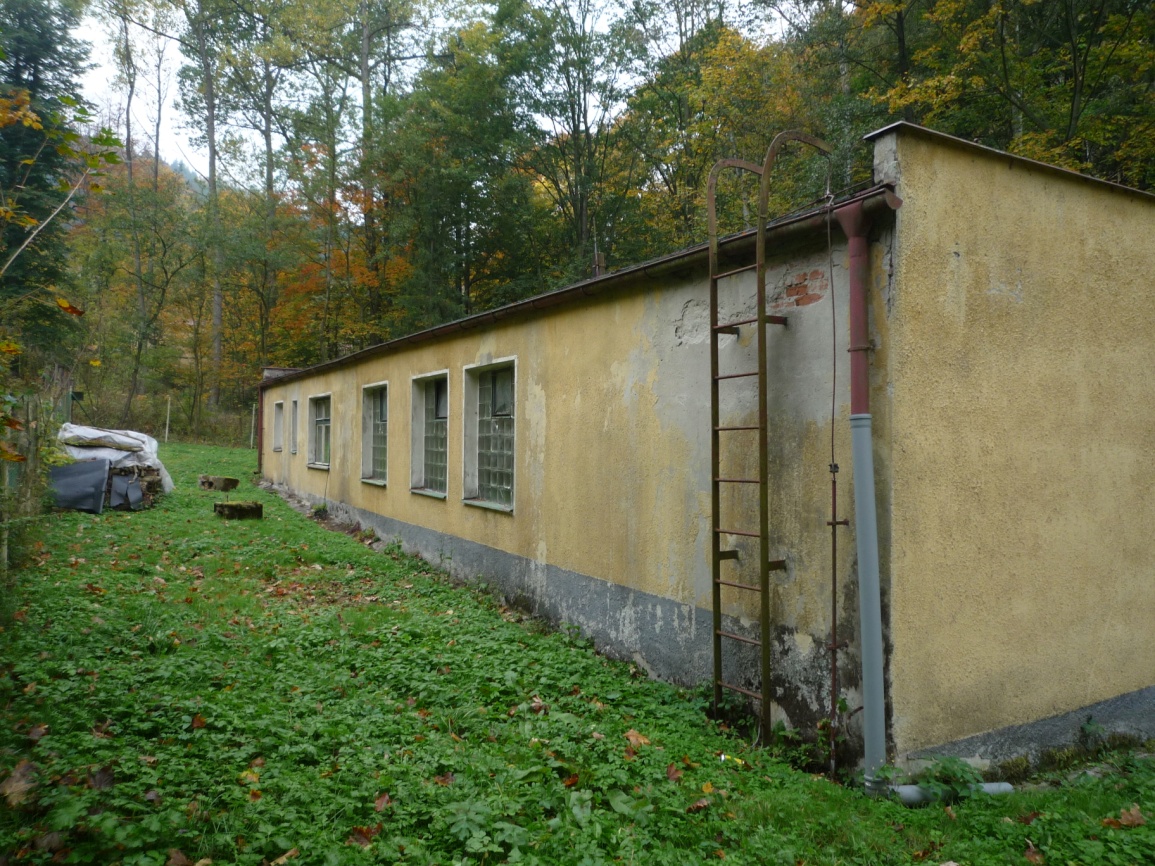 Původní stav fasády objektu – zadní strana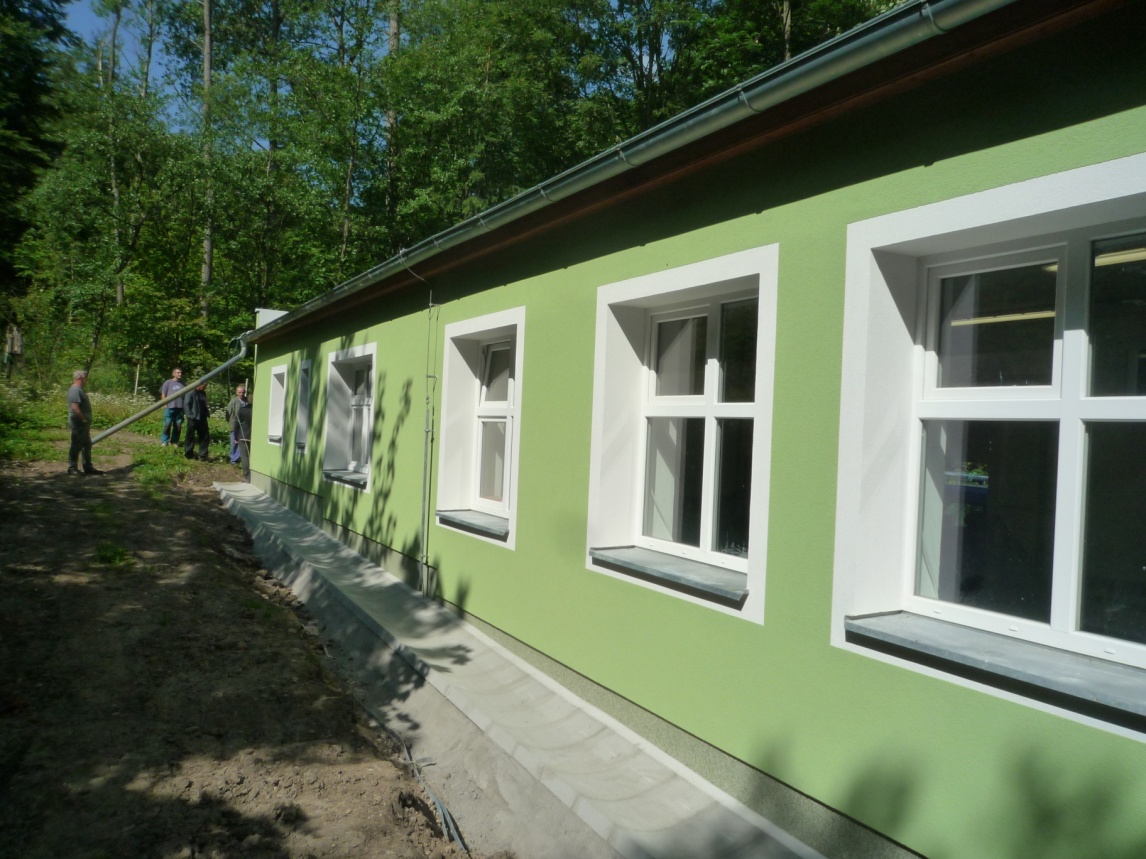 Finální úprava fasády a střechy, včetně zateplení – zadní část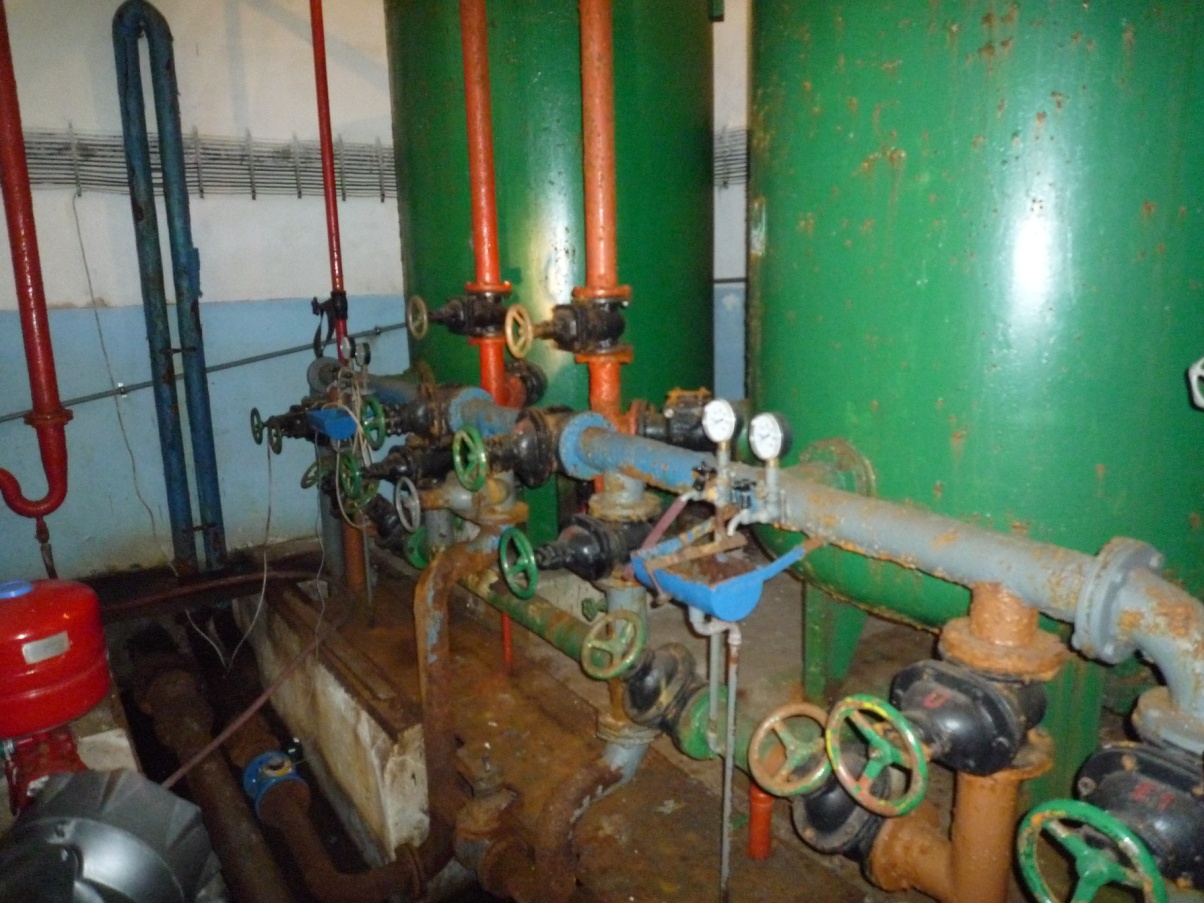 Nevyhovující technologické zařízení pro úpravu vody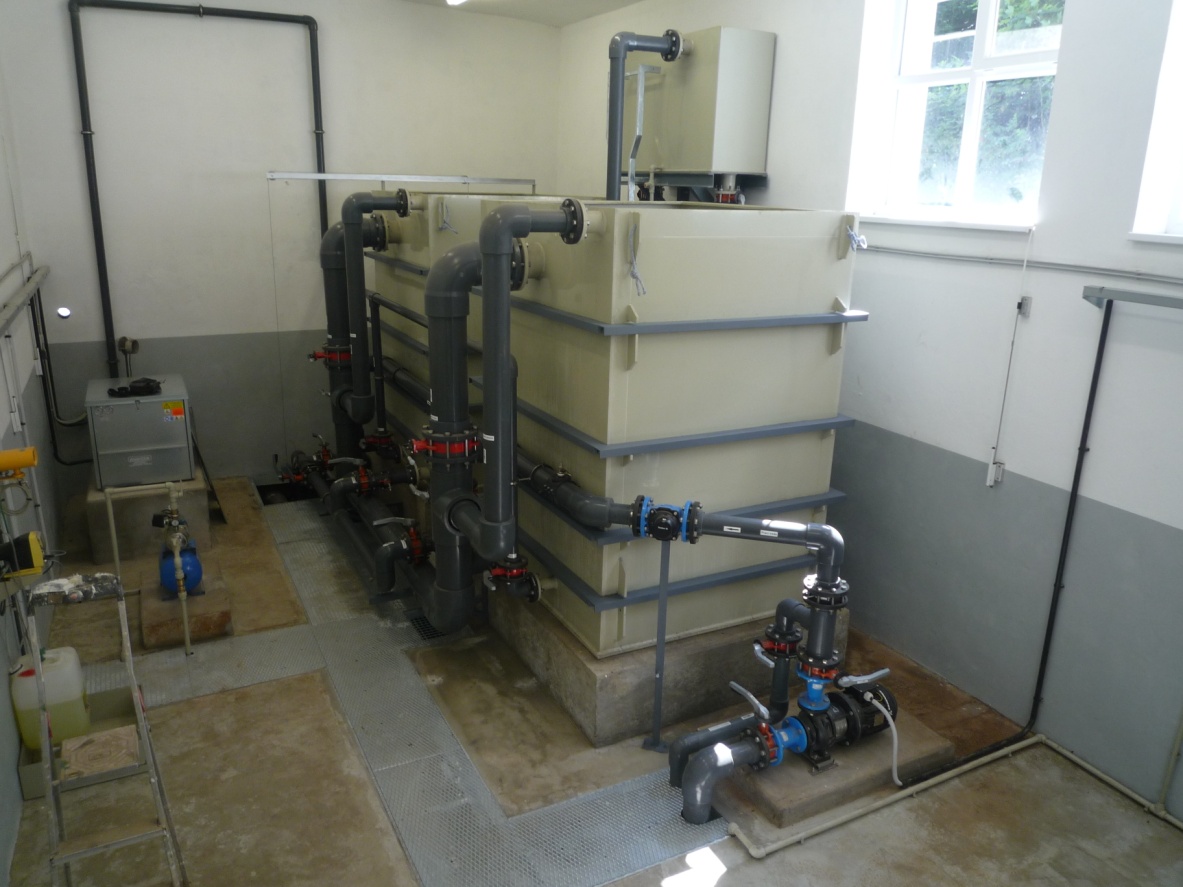 Dodávka a montáž nového technologického zařízení pro úpravu pitné vody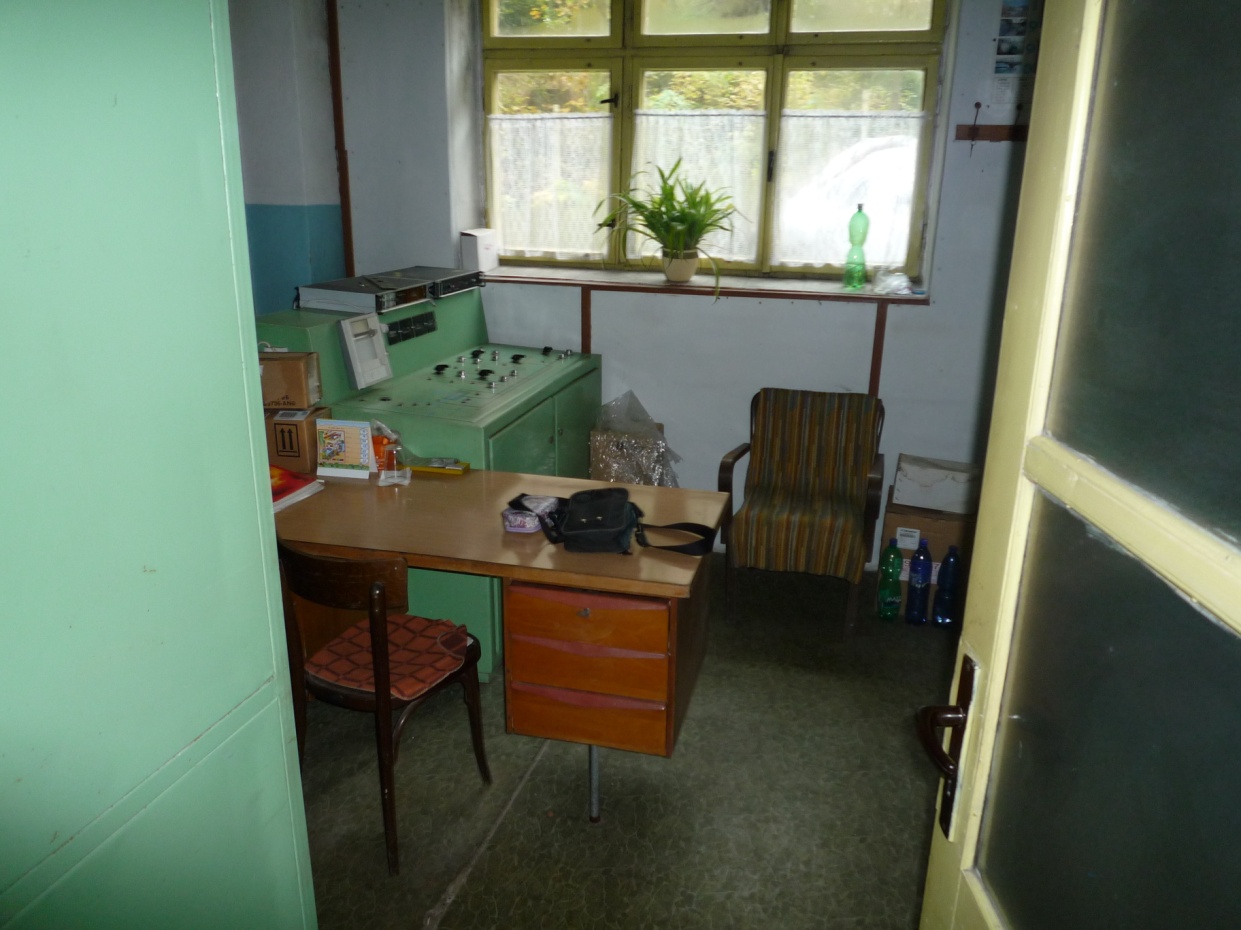 Původní obslužný prostor